Государственное бюджетное профессиональное образовательное учреждение «Новгородский областной колледж искусств                         
им. С.В. Рахманинова»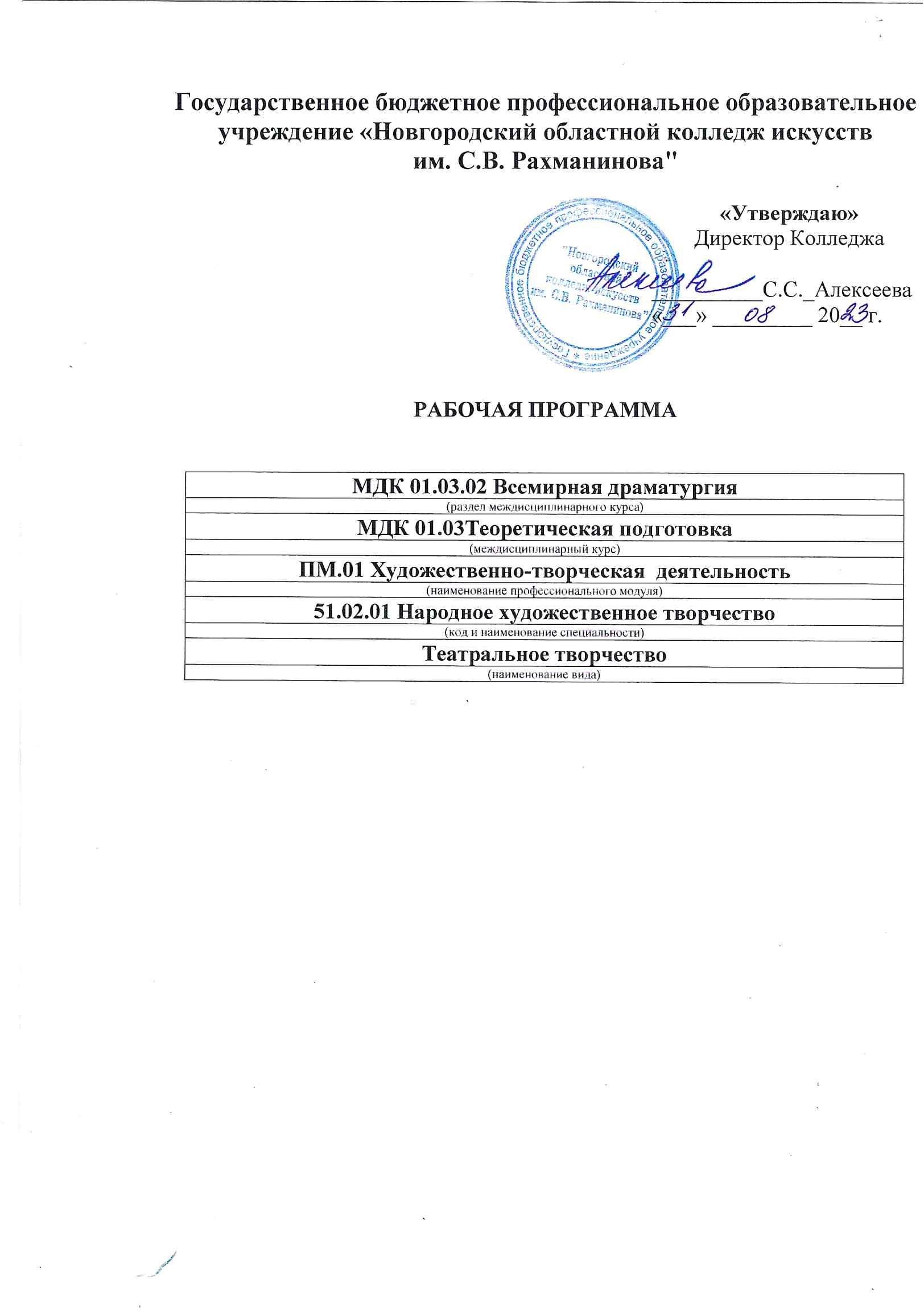 Рабочая программаПринята на заседании Предметно-цикловой комиссииПротокол № 1 от «31» августа 2023 г.Рабочая программа обязательного учебного предмета Основы безопасности жизнедеятельности составлена в соответствии с Федеральным Государственным образовательным стандартом СПО по специальности 51.02.01 Народное художественное творчество (по видам), утвержденным Приказом Минпросвещения России от 12.12.2022 N 1099"Об утверждении федерального государственного образовательного стандарта среднего профессионального образования по специальности 51.02.01 Народное художественное творчество (по видам)" (Зарегистрировано в Минюсте России 19.01.2023 N 72067).«Согласовано»Заместитель директора по учебной и организационно-методической работе:СОДЕРЖАНИЕ1. Пояснительная записка								         42. Тематическое планирование	       						         83. Требования к уровню освоения содержания программы		                  104. Условия реализации программы обязательного учебного предмета           135. Содержание обязательного учебного предмета и требования к формам и содержанию текущего, промежуточного, итогового контроля (программный минимум, зачетно-экзаменационные требования).                                                16                                                      6. Учебно- методическое и информационное обеспечение курса.                   267.Материально-техническое обеспечение курса                                                298.Методические рекомендации преподавателям.                                               299.	Перечень основной и дополнительной учебной литературы.                             311. ПОЯСНИТЕЛЬНАЯ ЗАПИСКАМесто учебного предмета в структуре ППССЗОбязательный учебный предмет Основы безопасности жизнедеятельности  является обязательной частью общеобразовательного цикла основной образовательной программы в соответствии с ФГОС по специальности среднего профессионального образования 51.02.01 Народное художественное творчество (по видам)Общие и профессиональные компетенцииОК 1. Понимать сущность и социальную значимость своей будущей профессии, проявлять к ней устойчивый интересОК 2. Организовывать собственную деятельность, определять методы и способы выполнения профессиональных задач, оценивать их эффективность и качествоОК 3. Решать проблемы, оценивать риски и принимать решения в нестандартных ситуациях.ОК 4. Осуществлять поиск, анализ и оценку информации, необходимой для постановки и решения профессиональных задач, профессионального и личностного планированияОК 5. Использовать информационно-коммуникационные технологии для совершенствования профессиональной деятельности.ОК 6. Работать в коллективе, обеспечивать его сплочение, эффективно общаться с коллегами, руководством.ОК 7. Ставить цели, мотивировать деятельность подчиненных, организовывать и контролировать их работу с принятием на себя ответственности за результат выполнения заданий.ОК 8. Самостоятельно определять задачи профессионального и личностного развития, заниматься самообразованием, осознанно планировать повышение квалификации.ОК 9. Ориентироваться в условиях частой смены технологий в профессиональной деятельности.Планируемые результаты освоения учебного предметаВ рамках программы обязательного учебного предмета «Основы безопасности жизнедеятельности» обучающимися осваиваются личностные (ЛР), метапредметные (МР) и предметные результаты базового и углубленного уровней (ПРб) и (ПРу) в соответствии с требованиями ФГОС среднего общего образования. 2. ЦЕЛИ И ЗАДАЧИ ОБЯЗАТЕЛЬНОГО УЧЕБНОГО ПРЕДМЕТА, ТРЕБОВАНИЯ К РЕЗУЛЬТАТАМ ОСВОЕНИЯ ПРОГРАММЫСодержание программы «Основы безопасности жизнедеятельности» направлено на достижение следующих целей: сформированность экологического мышления, навыков здорового, безопасного и экологически целесообразного образа жизни, понимание рисков и угроз современного мира;знание правил и владение навыками поведения в опасных и чрезвычайных ситуациях природного, социального и техногенного характера;владение умением сохранять эмоциональную устойчивость в опасных и чрезвычайных ситуациях, а также навыками оказания первой помощи пострадавшим;умение действовать индивидуально и в группе в опасных и чрезвычайных ситуациях.Задачи обязательного учебного предмета «Основы безопасности жизнедеятельности»:1) сформированность представлений о культуре безопасности жизнедеятельности, в том числе о культуре экологической безопасности как о жизненно важной социально-нравственной позиции личности, а также как о средстве, повышающем защищенность личности, общества и государства от внешних и внутренних угроз, включая отрицательное влияние человеческого фактора;2) знание основ государственной системы, российского законодательства, направленных на защиту населения от внешних и внутренних угроз;3) сформированность представлений о необходимости отрицания экстремизма, терроризма, других действий противоправного характера, а также асоциального поведения;4) сформированность представлений о здоровом образе жизни как о средстве обеспечения духовного, физического и социального благополучия личности;5) знание распространенных опасных и чрезвычайных ситуаций природного, техногенного и социального характера;6) знание факторов, пагубно влияющих на здоровье человека, исключение из своей жизни вредных привычек (курения, пьянства и т. д.);7) знание основных мер защиты (в том числе в области гражданской обороны) и правил поведения в условиях опасных и чрезвычайных ситуаций;8) умение предвидеть возникновение опасных и чрезвычайных ситуаций по характерным для них признакам, а также использовать различные информационные источники;9) умение применять полученные знания в области безопасности на практике, проектировать модели личного безопасного поведения в повседневной жизни и в различных опасных и чрезвычайных ситуациях;10) знание основ обороны государства и воинской службы: законодательство об обороне государства и воинской обязанности граждан; права и обязанности гражданина до призыва, во время призыва и прохождения военной службы, уставные отношения, быт военнослужащих, порядок несения службы и воинские ритуалы, строевая, огневая и тактическая подготовка;11) знание основных видов военно-профессиональной деятельности, особенностей прохождения военной службы по призыву и контракту, увольнения с военной службы и пребывания в запасе;12) владение основами медицинских знаний и оказания первой помощи пострадавшим при неотложных состояниях (при травмах, отравлениях и различных видах поражений), включая знания об основных инфекционных заболеваниях и их профилактике.13) Учебные предметы, курсы по выбору обучающихся, предлагаемые организацией, осуществляющей образовательную деятельность, в том числе учитывающие специфику и возможности организации, осуществляющей образовательную деятельность.ТРЕБОВАНИЯ К УРОВНЮ ОСВОЕНИЯ СОДЕРЖАНИЯ ПРОГРАММЫВ результате изучения обязательного учебного предмета «Основы безопасности жизнедеятельности» обучающийся должензнать:о безопасном поведении человека в опасных и чрезвычайных ситуациях природного, техногенного и социального характера;о здоровье и здоровом образе жизни;о государственной системе защиты населения от опасных и чрезвычайных ситуаций;предназначение, структуру задачи гражданской обороны.уметь:оценивать ситуации, опасные для жизни и здоровья;действовать в чрезвычайных ситуациях;использовать средства индивидуальной и коллективной защиты;оказывать первую медицинскую помощь пострадавшим;владеть способами защиты населения от чрезвычайных ситуаций природного и техногенного характера;Рабочая программа обязательного учебного предмета «Основы безопасности жизнедеятельности» разработана в соответствии с требованиямиФедерального государственного образовательного стандарта среднего общего образования (утв. приказом Министерства образования и науки РФ от 17 мая 2012 г. N 413) с изменениями и дополнениями от 2021 г. (далее –ФГОС),Федерального государственного образовательного стандарта среднего профессионального образования по специальности 51.02.01   Народное художественное творчество (по видам)Рабочая программа обязательного учебного предмета «Основы безопасности жизнедеятельности» разработана с учётомПримерной программы обязательного учебного предмета «Основы безопасности жизнедеятельности» для профессиональных образовательных организаций, рекомендованной Федеральным государственным автономным учреждением «Федеральный институт развития образования» (далее – ФГАУ «ФИРО») в качестве примерной программы для реализации основной профессиональной образовательной программы СПО на базе основного общего образования с получением среднего общего образования, протокол № 3 от «21» июля 2015г., регистрационный номер рецензии № 381 от «23» июля 2015г. ФГАУ «ФИРО».Рекомендаций по организации получения среднего общего образования в пределах освоения образовательных программ среднего профессионального образования на базе основного общего образования с учетом требований федеральных государственных образовательных стандартов и получаемой специальности или профессии среднего профессионального образования (письмо Департамента государственной политики в сфере подготовки рабочих кадров и ДПО Минобрнауки России от 17.03.2015 № 06-259), Рабочая программа составлена в соответствии с Рабочей программой воспитания (https://noki53.ru/about/programma-vospitaniya.php)Образовательная деятельность при освоении образовательной программы или отдельных ее компонентов организуется в форме практической подготовки.Образовательная деятельность при освоении образовательной программы или отдельных ее компонентов организуется с использованием средств электронного обучения, с применением дистанционных образовательных технологий . тестирующие системы (НЭШ)информационно-справочные системыэлектронные учебники (ЭБС «Лань»)электронные энциклопедии (библиотека колледжа: электронный читальный зал Президентской библиотеки имени Б.Н. Ельцина)справочники (библиотека колледжа: электронный читальный зал Президентской библиотеки имени Б.Н. Ельцина)электронные дидактические материалыобразовательные видеофильмыфоторепродукции картин, памятников архитектуры и скульптуры, фотоизображения окружающего мира (природы и общества) и т.п.аудиофрагменты презентацииВ зависимости от целей занятий могут использоваться электронная почта, социальные сети, мессенджеры.УСЛОВИЯ РЕАЛИЗАЦИИ ПРОГРАММЫ ОБЯЗАТЕЛЬНОГО УЧЕБНОГО ПРЕДМЕТАВ соответствии с учебным планом, обязательная учебная нагрузка по обязательному учебному предмету «Основы безопасности жизнедеятельности» на специальности 51.02.01   Народное художественное творчество (вид «Хореографическое творчество») – 72 часа, по 2 часа в неделю.Тематический план Специальность:51.02.01   Народное художественное творчество (вид «Хореографическое творчество»)Форма обучения – очнаяРаспределение учебной нагрузки по семестрамСпециальность :51.02.01   Народное художественное творчество (вид «Хореографическое творчество»)Форма обучения – очнаяОбязательная учебная нагрузка – 72 часов, время изучения – 1-2 семестры. Форма итогового контроля – Дифференцированный зачетВ соответствии с учебным планом, на выполнение индивидуального проекта на специальности 51.02.01   Народное художественное творчество (вид «Хореографическое творчество») отведено 32 часа: 16 часов самостоятельной работы и 16 часов консультацийГрафик работы над индивидуальным проектомСОДЕРЖАНИЕ ОБЯЗАТЕЛЬНОГО УЧЕБНОГО ПРЕДМЕТА И ТРЕБОВАНИЯ К ФОРМАМ И СОДЕРЖАНИЮ ТЕКУЩЕГО, ПРОМЕЖУТОЧНОГО, ИТОГОВОГО КОНТРОЛЯ (ПРОГРАМНЫЙ МИНИМУМ, ЗАЧЕТНО-ЭКЗАМЕНАЦИОННЫЕ ТРЕБОВАНИЯ.РАЗДЕЛ 1.Безопасность и защита человека в опасных и чрезвычайных ситуациях.Тема 1.1. Организация Единой государственной системы предупреждения и ликвидации ЧС (РСЧС).    РСЧС, ее предназначение,  структура, задачи. План мероприятий по ГО учебного заведения. Учащиеся должны знать: - цели создания  РСЧС, ее структуру и основные задачи;- основные положения законодательства РФ в области безопасности,  касающиеся прав и обязанностей граждан;- характеристику  природных и техногенных ЧС, возможных  в г. Новгороде и Новгородской обл.; правила безопасного поведения в данных ситуациях.Учащиеся должны уметь:-изготовить ватно-марлевую повязку;-изолировать помещение с целью предотвращения попадания в него аварийно химически опасных веществ.Тема 1.2. Правовые основы обеспечения безопасности жизнедеятельности человека в РФ.   Положения Конституции РФ,  гарантирующие права  и свободы человека и гражданина, Федеральные законы « О защите населения от ЧС природного и техногенного характера», «Об обороне», «О гражданской обороне», «О безопасности», «О пожарной безопасности». Учащиеся должны знать: - цели создания  РСЧС, ее структуру и основные задачи;- основные положения законодательства РФ в области безопасности,  касающиеся прав и обязанностей граждан;- характеристику  природных и техногенных ЧС, возможных  в г. Новгороде и Новгородской обл.; правила безопасного поведения в данных ситуациях.Учащиеся должны уметь:-изготовить ватно-марлевую повязку;-изолировать помещение с целью предотвращения попадания в него аварийно химически опасных веществ.Тема 1.3.Общая характеристика опасных и ЧС природного и техногенного характера. Поведение человека в этих ситуациях.Понятие ЧС; характеристика природных, техногенных ЧС; изготовление простейших средств индивидуальной защиты, изолирование жилища от внешней среды. Учащиеся должны знать: - цели создания  РСЧС, ее структуру и основные задачи;- основные положения законодательства РФ в области безопасности,  касающиеся прав и обязанностей граждан;- характеристику  природных и техногенных ЧС, возможных  в г. Новгороде и Новгородской обл.; правила безопасного поведения в данных ситуациях.Учащиеся должны уметь:-изготовить ватно-марлевую повязку;-изолировать помещение с целью предотвращения попадания в него аварийно химически опасных веществ.Тема 1.4.Роль и место ГО в ЧС мирного и военного времени. Современные средства поражения и их характеристика.Ядерное, химическое, бактериологическое оружие. Боеприпасы объемного взрыва, зажигательное, высокоточное оружие; осколочные, шариковые, фугасные боеприпасы.Учащиеся должны знать:- характеристику поражающих факторов ядерного взрыва;- способы и признаки применения химического и бактериологического оружия; - виды боевых отравляющих веществ;- основные средства индивидуальной защиты органов дыхания (противогаз, респиратор, противопылевая тканевая маска, ватно-марлевая повязка);- средства защиты кожи;- правила поведения в убежищах и укрытиях;- индивидуальные медицинские средства защиты.Учащиеся должны уметь:- провести частичную и полную санитарную обработку; - пользоваться аптечкой индивидуальной;- обеззаразить одежду, обувь, средства защиты;- пользоваться противогазом.Тема 1.5. Основные мероприятия по защите населения в ЧС мирного и военного времени.Средства индивидуальной защиты органов дыхания, кожи. Защитные сооружения ГО, приспособление подвальных помещений под ПРУ. Размещение, правила поведения в убежищах и укрытиях. Санитарная обработка людей, обеззараживание одежды, обуви, средств защиты. Эвакуация населения при ЧС. Правила пользования противогазом. Учащиеся должны знать:- характеристику поражающих факторов ядерного взрыва;- способы и признаки применения химического и бактериологического оружия; - виды боевых отравляющих веществ;- основные средства индивидуальной защиты органов дыхания (противогаз, респиратор, противопылевая тканевая маска, ватно-марлевая повязка);- средства защиты кожи;- правила поведения в убежищах и укрытиях;- индивидуальные медицинские средства защиты.Учащиеся должны уметь:- провести частичную и полную санитарную обработку; - пользоваться аптечкой индивидуальной;- обеззаразить одежду, обувь, средства защиты;- пользоваться противогазом.РАЗДЕЛ 2. Основы медицинских знаний и здорового образа жизни.Тема 2.1.ПМП при ранениях, травмах и несчастных случаях.  ПМП       при ранениях. Профилактика осложнения ран. Понятие о повязке и перевязке. Правила наложения стерильных повязок. Наложение повязок на голову, грудь, живот, верхние и нижние конечности. ПМП  при кровотечениях. Точки пальцевого прижатия артерий. Правила наложения жгута и закрутки. Наложение жгута и закрутки . Понятие об ушибе , вывихе , растяжении связок , ПМП при них .Понятие о переломах костей,  их признаки. Травматический шок и его профилактика. ПМП при переломах костей.Понятие об острой сердечной недостаточности, инсульте. Способы определения остановки сердечной деятельности и дыхания. Способы искусственной вентиляции легких и непрямого массажа сердца.Учащиеся должны знать:- методы и средства оказания ПМП при различных видах травм, ранений;- правила оказания ПМП пострадавшим в зоне радиационного и химического заражения; - правила поведения в толпе;- причины возникновения наиболее распространенных инфекционных заболеваний, меры их профилактики;- основные составляющие здорового образа жизни, систему самооздоровления и основы личной гигиены. Учащиеся должны уметь:- оказывать ПМП при кровотечениях, переломах; - составлять рациональный режим дня. Тема 2.2. ПМП при массовых поражениях.  ПМП при радиационном поражении в сочетании с травматическими повреждениями. ПМП при отравлениях боевыми отравляющими веществами и АХОВ. Правила поведения  в ситуациях, ведущих к массовым травмам. Транспортирование пострадавших.Учащиеся должны знать:- методы и средства оказания ПМП при различных видах травм, ранений;- правила оказания ПМП пострадавшим в зоне радиационного и химического заражения; - правила поведения в толпе;- причины возникновения наиболее распространенных инфекционных заболеваний, меры их профилактики;- основные составляющие здорового образа жизни, систему самооздоровления и основы личной гигиены. Учащиеся должны уметь:- оказывать ПМП при кровотечениях, переломах; - составлять рациональный режим дня. Тема 2.3.Инфекционные болезни, их профилактика и меры борьбы с ними. Особенности инфекционных болезней, причины их возникновения. Механизм передачи инфекций. Профилактика инфекционных болезней. Понятие об иммунитете, экстренной и специфической профилактике.Учащиеся должны знать:- методы и средства оказания ПМП при различных видах травм, ранений;- правила оказания ПМП пострадавшим в зоне радиационного и химического заражения; - правила поведения в толпе;- причины возникновения наиболее распространенных инфекционных заболеваний, меры их профилактики;- основные составляющие здорового образа жизни, систему самооздоровления и основы личной гигиены. Учащиеся должны уметь:- оказывать ПМП при кровотечениях, переломах; - составлять рациональный режим дня. Тема 2.4. Здоровье и образ жизни молодежи. Анализ основных факторов, влияющих на здоровье. Меры укрепления здоровья и профилактика заболеваний. Режим отдыха и труда подростка. Рациональное питание. Закаливание. Двигательная активность и её роль в сохранении здоровья. Влияние алкоголя, никотина, наркотиков на организм человека. Социальные последствия вредных  привычек .Учащиеся должны знать:- методы и средства оказания ПМП при различных видах травм, ранений;- правила оказания ПМП пострадавшим в зоне радиационного и химического заражения; - правила поведения в толпе;- причины возникновения наиболее распространенных инфекционных заболеваний, меры их профилактики;- основные составляющие здорового образа жизни, систему самооздоровления и основы личной гигиены. Учащиеся должны уметь:- оказывать ПМП при кровотечениях, переломах; - составлять рациональный режим дня. Требования к формам и содержанию текущего, промежуточного и итогового контроля.Специальность :51.02.01   Народное художественное творчество (вид «Хореографическое творчество»)«Выполнение нормативов по оказанию  ПМП».Задание 1. Вскрытие пакета перевязочного индивидуального.Условия выполнения норматива.Учащийся держит пакет в левой руке. По команде преподавателя он вскрывает его, вынимает булавку, прикалывает ее к своей одежде, не застегивая ее, чехол пакета кладет на стол наружной стороной, развертывает подушечки не нарушая стерильности поверхностей, соприкасающихся с раной. Выполнение норматива завершено, когда учащийся развернул пакет и в левой руке держит конец бинта, а в правой – скатку бинта. Возможные ошибки, снижающие оценку на один балл:- нарушение стерильности; -не развернуты полностью подушечки; -неправильные положения конца и скатки бинта в руках. Время выполнения норматива:«5» -25сек.«4» -30сек.«3» -35сек.Задание 2. Наложение первичной стерильной повязки на голову  «чепцом», на предплечье, локтевой, голеностопный, коленный суставы.Условия выполнения норматива. Перевязочный материал (бинты нестерильные, завернутые в бумагу, считаются условно стерильными) лежит на столе рядом со статистом, которому накладывают повязку.Допускается наложение повязки поверх одежды. По заданию и команде преподавателя учащиеся накладывают указанную каждому повязку. Выполнение норматива завершается закреплением конца бинта.Ошибки, снижающие оценку на  1 балл:- неправильное положение бинта в руках; - нарушение стерильности;- незакрепление повязки.Время выполнения норматива:повязка «чепцом» на голову:«5»- 2 мин. 30 сек.«4» - 2 мин. 50 сек.«3» -3 мин. 10 сек.Остальные повязки: «5» - 1 мин. 50 сек.«4» - 2 мин.«3» - 2 мин. 10 сек.Задание 3. Наложение кровоостанавливающего жгута  (закрутки)  на бедро, плечо.Условия выполнения норматива.Статист сидит в удобном положении. Учащийся держит развернутый жгут в руках. Материал для наложения закрутки лежит на столе рядом. Жгут накладывается на одежду. На столе рядом лежат блокнот и карандаш. По заданию и команде преподавателя учащиеся накладывают жгут (закрутку) на указанную область, указывают время наложения (часы, минуты) и записку подкладывают под последний ход жгута (закрутки), контролируют отсутствие пульса на периферическом сосуде. Этим заканчивается выполнение норматива. Возможные ошибки, снижающие оценку на 1 балл:- наложение жгута не на ту область;- чрезмерное перетягивание конечности или наличие пульса на периферическом сосуде;- не указано время наложения;- наложение жгута (закрутки) на голое тело.Время выполнения норматива:жгут:«5» - 25 сек.«4» -30 сек. «3» - 35 сек.закрутка:«5» - 45 сек.«4» - 50 сек.«3» - 55 сек.Задание 4. Иммобилизация плеча, предплечья, бедра, голени подручными средствами при переломах.Условия выполнения норматива.Подручные средства иммобилизации (полоски фанеры, рейки, и др. длиной 30-, 70-, а также бинты, косынки и вата) в нужном  количестве лежат на  столе.Статист при иммобилизации верхней конечности – сидит, нижней конечности – лежит.Подбирают подручные средства сами учащиеся в соответствии с заданием. Время на их подготовку не учитывается. Иммобилизация проводится без наложения  повязки и поверх  одежды. Возможные ошибки, снижающие оценку на 1 балл:- плохо подобраны подручные средства;- неправильное положение, приданное конечности; - имеется подвижность в двух близлежащих к перелому суставах (при переломе бедра -  в трех);- при иммобилизации плеча и предплечья рука не подвешена на косынке.Время выполнения норматива.Плечо:                                                                            голень:«5» - 4 мин.                                                                      «5» - 4 мин. «4» - 4 мин. 30 сек.	                                                  «4» - 5 мин.«3» - 5 мин.	                                                            		«3» - 6 мин.предплечье:«5» - 2 мин. 40 сек.«4» - 3 мин. 10 сек.«3» - 3 мин. 40 сек.бедро: «5» - 4 мин. 45 сек.«4» - 5 мин. 30 сек.6. УЧЕБНО – МЕТОДИЧЕСКОЕ И ИНФОРМАЦИОННОЕ ОБЕСПЕЧЕНИЕ КУРСАКарта учебно-методического обеспечения.Обязательный учебный предмет «Основы безопасности жизнедеятельности»Специальность :51.02.01   Народное художественное творчество (вид «Театральное творчество») - форма обучения очная. Всего часов 72Таблица 1 Обеспечение дисциплины учебными изданиямиТаблица 2. Обеспечение дисциплины учебно-методическими разработками7.МАТЕРИАЛЬНО-ТЕХНИЧЕСКОЕ ОБЕСПЕЧЕНИЕ КУРСАТаблица 3 Обеспечение предмета средствами обучения8.МЕТОДИЧЕСКИЕ РЕКОМЕНДАЦИИ ПРЕПОДАВАТЕЛЯМРабочая программа по обязательному учебному предмету Основы безопасности жизнедеятельности разработана для студентов всех специальностей Новгородского областного колледжа искусств имени С.В. Рахманинова.Основная цель данной программы - развитие у учащихся сознательного и ответственного отношения к вопросам личной безопасности и безопасности окружающих, а также выработка умений и навыков оказания самопомощи и первой помощи при различных несчастных случаях, в том числе и пострадавшим от ЧС.Структурно программа состоит из двух разделов. Первый раздел посвящён вопросам характеристики опасных и ЧС мирного и военного времени, правовым основам обеспечения безопасности в РФ, а также изучению способов и средств защиты от поражающих факторов различных ЧС.Во втором разделе основное внимание уделено изучению правил оказания само- и взаимопомощи при ранениях, травмах, ожогах и других несчастных случаях, а также проблемам сохранения здоровья.При проведении занятий по темам данной программы важным является вопрос выбора формы занятий. При изучении тем первого раздела рекомендуется традиционная классно-урочная форма. При отработке программного материала по данному разделу следует учитывать, что первичные знания по ряду учебных вопросов учащиеся получили в начальных и средних классах общеобразовательной школы. Это обуславливает то, что значительную часть учебного времени следует отводить на систематизацию и закрепление знаний. В качестве основных методов обучения по разделу целесообразно использовать словесные (рассказ, беседа) и наглядные. Особенность рассказа на занятиях по разделу состоит в том, что необходимы логическая последовательность и чёткость изложения материала, выделение в нём главных понятий, применение таких приёмов, как сравнение, иллюстрация примерами. Главным условием для проведения беседы является наличие определённых знаний у обучаемых. Как правило, знания по вопросам первого раздела  у учащихся присутствуют, но являются отрывочными и поверхностными. Беседа должна быть направлена на то, чтобы имеющуюся информацию привести в систему, выделить из неё главное для формирования у обучаемых положительного отношения к вопросам личной безопасности и безопасности окружающих. В процессе беседы на занятиях важно создать непринуждённую обстановку, способствующую откровенному обмену мнениями и коллективным поискам истины. Обучение приёмам оказания первой помощи проводится в ходе изучения учебного материала второго раздела программы. Его целесообразно проводить в индивидуально-групповой форме. Чтобы по этим темам были приобретены навыки, которые каждый учащийся смог бы применить в реальной сложной жизненной ситуации, можно использовать многоступенчатый метод обучения:1-я ступень - преподаватель для всего класса рассказывает и показывает, как правильно выполняется тот или иной элемент при оказании медицинской помощи, и отвечает на вопросы;
2-я ступень - один из учащихся рассказывает порядок действий по оказанию помощи, а преподаватель в указанной последовательности выполняет их, даже если обучающийся дает неверные указания. На этой ступени студент должен увидеть свои ошибки и исправить их;
3-я ступень - учащийся самостоятельно повторяет указанные действия и комментирует их выполнение. Это позволяет лучше запомнить последовательность действий при оказании медицинской помощи;
4-я ступень - учащийся самостоятельно выполняет все действия без речевого сопровождения, что помогает полученные знания и умения превратить в навыки;
5-я ступень - учащийся выполняет все действия по оказанию помощи в режиме реального времени, что способствует закреплению полученных навыков (такая ситуация создаётся при сдаче нормативов по оказанию ПМП).
На всех ступенях (кроме первой) все учащиеся должны привлекаться к обсуждению правильности выполненных действий.
Преподаватель оценивает правильность выполнения действий, их усвоение на четвертой и пятой ступенях. Если обучающийся допускает ошибки на этих ступенях, то он снова начинает повторение действий с третьей ступени.9. ПЕРЕЧЕНЬ ОСНОВНОЙ И ДОПОЛНИТЕЛЬНОЙ УЧЕБНОЙ ЛИТЕРАТУРЫОсновная литература:Смирнов А.Т. Основы безопасности жизнедеятельности. 10 кл. Учебник для общеобразовательных учреждений. А.Т. Смирнов, М.П. Фролов, Е.Н. Литвинов, и др. М.: ООО «Издательство Астрель», ООО «Издательство АСТ», 2002. – 380 с.Смирнов А.Т. Основы безопасности жизнедеятельности. Учебник для учащихся 10 кл. общеобразовательных учреждений. А.Т. Смирнов, Б.И.Мишин, В.А. Васнев. М.: Просвещение, 2002. -160 с., . ил.Завьялов В.Н. Медико-санитарная подготовка учащихся. Учебник для средних учебных заведений. В.Н. Завьялов, М.И. Гоголев, В.С. Мордвинов и др.; под редакцией  П.А. Курцева. М.: Просвещение, 1988. – 112 с.Макаров В.В. Основы безопасности жизнедеятельности. 11 кл. Учебник для общеобразовательных  учреждений. В.В. Макаров, В. Н. Латчук, С.К. Миронов, С.И. Вангородский. М.: Дрофа, 2003. -288 с.Дополнительная литература:Конституция Российской Федерации .Законы РФ: «О защите населения и территорий от чрезвычайных ситуаций природного и техногенного характера», «О безопасности», « О пожарной безопасности», « Об обороне», «О гражданской обороне».Правила поведения  и действия населения при стихийных бедствиях, авариях, катастрофах. Пособие. М.: Военное издательство, 1990.Тренировочные занятия  личного состава санитарных дружин. Зелитан В.И. М.: Медицина, 1975.Ядерное, химическое и бактериологическое  оружие и защита от него. В.В. Градосельский, М.: Издательство ДОСААФ, 1970.Гражданская оборона: учебное пособие. А.П. Зайцев, А.В. Коржавин, А. И. Корнеев и др. под редакцией  А.Т. Алтунина. М.: Воениздат, 1985.Химическое оружие и защита от него. Р.Н. Стерлин, В.И. Емельянов , В.И.Зимин М.: ГО СССР, 1971.Журнал «Основы безопасности жизни» № 1 - .: Издательство «Русский журнал», 1998 -2004.Энциклопедия «Личная безопасность». М.: Аванта-плюс, 2004.Раздумье о здоровье. Амосов Н.М. М.: Просвещение, 1985.Чусов Ю.Н. Закаливание школьников. М.: Просвещение, 1985.Береги здоровье смолоду. А.П. Лаптев. М.: Медицина, 1988.Безопасность жизнедеятельности. Сборник нормативных  документов по подготовке учащейся молодежи в области защиты от чрезвычайных ситуаций. М.: Издательство ДиК.,  Издательство АСТ-ЛТД, 1998.Радиоактивность. К.Б. Заборенко. Под редакцией В.И. Баранова. Госиздат технико-теоретической литературы. М.: 1958.Наставление по применению и действиям невоенизированных формирований ГО. М.: Воениздат МО СССР, 1979.Билеты проверочных занятий для санитарных дружин и санитарных постов. М.: Исполком союза обществ Красного креста и Красного полумесяца СССР, 1981.Якубовский П.Г. Гражданская оборона. Пособие для профессионально-технических училищ. М.: Высшая школа, 1966.Александров В.Н. Отравляющие вещества. М.: Воениздат, 1969.ОУЦ. 00 Обязательные учебные предметы(наименование цикла)ОУЦ. 13 Основы безопасности жизнедеятельности(предмет)51.02.01 Народное художественное творчество(код и наименование специальности)вид Хореографическое творчество(наименование вида)Председатель ПЦКРазработчикиКашицина Л.И.Козлов А.Н.     (подпись)                (расшифровка)                                   (подпись)                      (расшифровка)                         «31» августа 2023 г.«31» августа 2023 г.С.Н.Зимнева(подпись)(расшифровка)«31» августа 2023 г.«31» августа 2023 г.Коды результатовПланируемые результаты освоения дисциплины включают:ЛР 01 российскую гражданскую идентичность, патриотизм, уважение к своему народу, чувства ответственности перед Родиной, гордости за свой край, свою Родину, прошлое и настоящее многонационального народа России, уважение государственных символов (герб, флаг, гимн)ЛР 02гражданскую позицию как активного и ответственного члена российского общества, осознающего свои конституционные права и обязанности, уважающего закон и правопорядок, обладающего чувством собственного достоинства, осознанно принимающего традиционные национальные и общечеловеческие гуманистические и демократические ценности;ЛР 03готовность к служению Отечеству, его защите;ЛР 11принятие и реализацию ценностей здорового и безопасного образа жизни, потребности в физическом самосовершенствовании, занятиях спортивно-оздоровительной деятельностью, неприятие вредных привычек: курения, употребления алкоголя, наркотиков;ЛР 12бережное, ответственное и компетентное отношение к физическому и психологическому здоровью, как собственному, так и других людей, умение оказывать первую помощь;ЛР 14сформированность экологического мышления, понимания влияния социально-экономических процессов на состояние природной и социальной среды; приобретение опыта эколого-направленной деятельности;ЛР 15ответственное отношение к созданию семьи на основе осознанного принятия ценностей семейной жизни.МР 01 умение самостоятельно определять цели деятельности и составлять планы деятельности; самостоятельно осуществлять, контролировать и корректировать деятельность; использовать все возможные ресурсы для достижения поставленных целей и реализации планов деятельности; выбирать успешные стратегии в различных ситуациях;МР 02умение продуктивно общаться и взаимодействовать в процессе совместной деятельности, учитывать позиции других участников деятельности, эффективно разрешать конфликты;МР 03владение навыками познавательной, учебно-исследовательской и проектной деятельности, навыками разрешения проблем; способность и готовность к самостоятельному поиску методов решения практических задач, применению различных методов познания;МР 05умение использовать средства информационных и коммуникационных технологий (далее - ИКТ) в решении когнитивных, коммуникативных и организационных задач с соблюдением требований эргономики, техники безопасности, гигиены, ресурсосбережения, правовых и этических норм, норм информационной безопасности;МР 07умение самостоятельно оценивать и принимать решения, определяющие стратегию поведения, с учетом гражданских и нравственных ценностей;ПРб 01 сформированность представлений о культуре безопасности жизнедеятельности, в том числе о культуре экологической безопасности как о жизненно важной социально-нравственной позиции личности, а также как о средстве, повышающем защищенность личности, общества и государства от внешних и внутренних угроз, включая отрицательное влияние человеческого фактора;ПРб 02знание основ государственной системы, российского законодательства, направленных на защиту населения от внешних и внутренних угроз;ПРб 03сформированность представлений о необходимости отрицания экстремизма, терроризма, других действий противоправного характера, а также асоциального поведения;ПРб 04сформированность представлений о здоровом образе жизни как о средстве обеспечения духовного, физического и социального благополучия личности;ПРб 05знание распространенных опасных и чрезвычайных ситуаций природного, техногенного и социального характера;ПРб 06знание факторов, пагубно влияющих на здоровье человека, исключение из своей жизни вредных привычек (курения, пьянства и т. д.);ПРб 07знание основных мер защиты (в том числе в области гражданской обороны) и правил поведения в условиях опасных и чрезвычайных ситуаций;ПРб 08умение предвидеть возникновение опасных и чрезвычайных ситуаций по характерным для них признакам, а также использовать различные информационные источники;ПРб 09умение применять полученные знания в области безопасности на практике, проектировать модели личного безопасного поведения в повседневной жизни и в различных опасных и чрезвычайных ситуациях;ПРб 10знание основ обороны государства и воинской службы: законодательство об обороне государства и воинской обязанности граждан; права и обязанности гражданина до призыва, во время призыва и прохождения военной службы, уставные отношения, быт военнослужащих, порядок несения службы и воинские ритуалы, строевая, огневая и тактическая подготовка;ПРб 11знание основных видов военно-профессиональной деятельности, особенностей прохождения военной службы по призыву и контракту, увольнения с военной службы и пребывания в запасе;ПРб 12владение основами медицинских знаний и оказания первой помощи пострадавшим при неотложных состояниях (при травмах, отравлениях и различных видах поражений), включая знания об основных инфекционных заболеваниях и их профилактикеНаименованиеразделов и темКоличество аудит.часов (в том числе по программе воспитания)Количество аудит.часов (в том числе по программе воспитания)Коды  личностных метапредметных, предметных результатов, формированию которых способствует элемент программыI семестрРАЗДЕЛ 1. Безопасность и защита человека в опасных и чрезвычайных ситуациях. Тема 1.1.Организация Единой государственной системы предупреждения  и ликвидации ЧС (РСЧС).2ЛР 01, ЛР 02, ЛР 03, МР 01, МР 02, МР 07, ПРб 01, ПРб 02, ПРб 05, ПРб 07, ПРб 08, ПРб 10, ПРб 11,ЛР 01, ЛР 02, ЛР 03, МР 01, МР 02, МР 07, ПРб 01, ПРб 02, ПРб 05, ПРб 07, ПРб 08, ПРб 10, ПРб 11,Тема 1.2.Правовые основы обеспечения безопасности жизнедеятельности человека в Российской Федерации.2ЛР 01, ЛР 02, ЛР 14, МР 02, ПРб 01, ПРб 02, ПРб 03, ПРб 10, ПРб 11ЛР 01, ЛР 02, ЛР 14, МР 02, ПРб 01, ПРб 02, ПРб 03, ПРб 10, ПРб 11Тема 1.3.Общая характеристика опасных и чрезвычайных ситуаций природного, техногенного и социального характера. Поведение человека в этих ситуациях6ЛР 14, МР 01, МР 02, МР 05, МР 07, ПРб 01, ПРб 03, ПРб 05, ПРб 07, ПРб 08, ПРб 09ЛР 14, МР 01, МР 02, МР 05, МР 07, ПРб 01, ПРб 03, ПРб 05, ПРб 07, ПРб 08, ПРб 09Тема 1.4.Роль и место ГО в ЧС мирного и военного времени. Современные средства поражения и их характеристика.14ЛР 01, ЛР 02, ЛР 03, МР 01, МР 02, МР 03, МР 05, МР 07, ПРб 01, ПРб 02, ПРб 03, ПРб 05, ПРб 07, ПРб 08, ПРб 09, ПРб 10, ПРб 11,ЛР 01, ЛР 02, ЛР 03, МР 01, МР 02, МР 03, МР 05, МР 07, ПРб 01, ПРб 02, ПРб 03, ПРб 05, ПРб 07, ПРб 08, ПРб 09, ПРб 10, ПРб 11,Тема 1.5.Основные мероприятия  защите населения в условиях мирного и военного времени.6ЛР 01, ЛР 02, ЛР 03, МР 01, МР 02, МР 03, МР 05, МР 07, ПРб 01, ПРб 02, ПРб 03, ПРб 05, ПРб 07, ПРб 08, ПРб 09, ПРб 10, ПРб 11, ПРб 12ЛР 01, ЛР 02, ЛР 03, МР 01, МР 02, МР 03, МР 05, МР 07, ПРб 01, ПРб 02, ПРб 03, ПРб 05, ПРб 07, ПРб 08, ПРб 09, ПРб 10, ПРб 11, ПРб 12Тема 1.6. Итоговый урок2Итого  I семестр:3232II семестрРАЗДЕЛ 2. Основы медицинских знаний и здорового образа жизни.Тема 2.1. Первая медицинская помощь при ранениях, травмах и несчастных случаях.18ЛР 02, ЛР 03, ЛР 11, ЛР 12, МР 01, МР 02, МР 07, ПРб 04, ПРб 06, ПРб 07, ПРб 09 ПРб 12ЛР 02, ЛР 03, ЛР 11, ЛР 12, МР 01, МР 02, МР 07, ПРб 04, ПРб 06, ПРб 07, ПРб 09 ПРб 12Тема 2.2. Первая медицинская помощь при массовых поражениях.4ЛР 02, ЛР 03, ЛР 11, ЛР 12, МР 01, МР 02, МР 07, ПРб 04, ПРб 06, ПРб 07, ПРб 09 ПРб 12ЛР 02, ЛР 03, ЛР 11, ЛР 12, МР 01, МР 02, МР 07, ПРб 04, ПРб 06, ПРб 07, ПРб 09 ПРб 12Тема 2.3. Инфекционные болезни, их профилактика и меры борьбы с ними.6ЛР 11, ЛР 12, ЛР 15, МР 01, МР 02, МР 07, ПРб 01, ПРб 04, ПРб 06, ПРб 09, ПРб 12ЛР 11, ЛР 12, ЛР 15, МР 01, МР 02, МР 07, ПРб 01, ПРб 04, ПРб 06, ПРб 09, ПРб 12Тема 2.4. Здоровье и образ жизни молодежи.10ЛР 01, ЛР 11, ЛР 12, ЛР 15, МР 01, МР 02, МР 05, МР 07, ПРб 01, ПРб 04, ПРб 06, ПРб 09,ЛР 01, ЛР 11, ЛР 12, ЛР 15, МР 01, МР 02, МР 05, МР 07, ПРб 01, ПРб 04, ПРб 06, ПРб 09,Тема 2.5 Итоговый урок2 Итого II семестр40Всего курс72Вид учебной работыВсегоНомера семестровНомера семестровВид учебной работыВсегоIIIАудиторные занятия(теоретические занятия)723240Вид итогового контроляДифференцированный зачет Дифференцированный зачет (60 % оценки составляет оценка за  выполнение индивидуального проекта для  обучающихся, выбравших индивидуальный проект по данному предмету)№Наименование разделов работыКол-во часов, отведенных на работу над проектомКол-во часов, отведенных на работу над проектом№Наименование разделов работыСамостоятельная работа студентов Консультации1Выбор темы, объекта и предмета исследования, определение вида проекта и формы продукта. Составление паспорта проекта222Анализ информации по теме исследования. Формулировка актуальности, цели, задач, гипотезы223Работа над проектом. Создание продукта проекта444Создание чернового варианта текстового проекта225Доработка текстового проекта и продукта проекта. Создание презентации446Подведение итогов, оформление работы, подготовка к защите22ВСЕГО1616КурссеместрФормы контроляСодержание текущего, промежуточного или итогового контроляОбоснование степени сложностиIIДифференцированный зачетТестовое задание с вопросами по темам: «Общая характеристика опасных и чрезвычайных ситуаций природного, техногенного и социального характера. Поведение человека в этих ситуациях», «Современные средства поражения и их характеристика», «Основные мероприятия  защите населения в условиях мирного и военного времени».Степень сложности определяется  требованиями программыIIIДифференцированный зачетСдача нормативов: «Наложение первичной стерильной повязки на голову  «чепцом», на предплечье, локтевой, голеностопный, коленный суставы», «Наложение кровоостанавливающего жгута  (закрутки)  на бедро, плечо.»Степень сложности определяется  требованиями программыБиблиографическое описание изданияВид занятия, на котором используетсяЧисло обеспечиваемых часовКоличество экземпляровКоличество экземпляровБиблиографическое описание изданияВид занятия, на котором используетсяЧисло обеспечиваемых часовУч. кабинетБибл. колледжаОсновы безопасности жизнедеятельности; 10 кл. Учебник для общеобразовательных учреждений. А.Т.Смирнов, М.П. Фролов, Е.Н. Литвинов, и др.М.: ООО Издательство «Астрель», ООО «Издательство АСТ» , 2002.- 380с.Урок3215 Медико-санитарная подготовка учащихся; Учебник для средних учебных заведений. В.Н. Завьялов, М. И. Гоголев, В.С. Мордвинов и др.; под редакцией  П.А. Курцева. М.: Просвещение, 1988.- 112с.Урок32130 Основы безопасности жизнедеятельности, 11 кл. Учебник для общеобразовательных  учреждений. В.В. Макаров, В. Н. Латчук,   С. К. Миронов, С. И. Вангородский. М.: Дрофа, 2003.- 288с.Урок171- ОБЖ:11 кл.: Учебник для общеобразовательных учреждений. М .П. Фролов, Е.Н. Литвинов, А.Т. Смирнов и др. М.: ООО «Издательство АСТРЕЛЬ», 2001.-314с.Урок811Тренировочные занятия  личного состава санитарных дружин. Зелитан В.И. М.: Медицина, 1975.-32с.Урок41- Гражданская оборона: учебное пособие. А.П. Зайцев, А.В. Коржавин, А. И. Корнеев и др., под редакцией  А.Т. Алтунина. М.: Воениздат 1985.-192с.Урок221-Оказание ПМП пострадавшим от ОМП.  Н.В. Гритченко, И.Н. Данишевский, В.В. Мешков. М.: ДОСААФ 1964.- 64с.Урок2216-Библиографическое описаниеВид занятияЧисло обеспечиваемых часовКоличество экземпляровКоличество экземпляровПримечанияБиблиографическое описаниеВид занятияЧисло обеспечиваемых часовВ учебном кабинетеВ библиотеке колледжаПримечанияМетодическая разработка урока «Законы по обеспечению безопасности» В.Смагин. Журнал «ОБЖ», октябрь 2001. Стр. 15-17.Урок 21--Методическая разработка урока «Защити себя от капризов погоды», В.Смагин. Журнал «ОБЖ», декабрь 2001. Стр.10-11.Урок21--Методическая разработка темы «Поражающие факторы оружия массового поражения. Оценка радиационной и химической обстановки». Штаб ГО РСФСР, 1977.Урок41--Наименование и описание средств обучения.Вид занятия, в котором используетсяЧисло обеспечиваемых часовКол-во экземпляровПримечаниеАльбом наглядных пособий «Действия населения при угрозе нападения противника и по сигналам ГО». Е.П. Иванов, Г.Г. Громоздов, под общей редакцией А.П. Зайцева. М. «Воениздат», 1975г.-34 плаката.Урок102комплекта-Противогаз ГП-5Урок11-Аптечка индивидуальная (АИ-2)Урок12-Индивидуальный противохимический пакетУрок12-Сумка медицинскаяУрок 35-